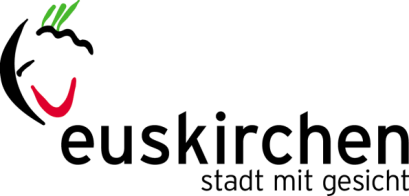 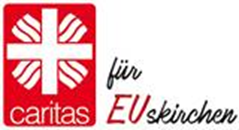 ANMELDUNG zur Sommerferienschule 2022	für Schülerinnen und Schüler Euskirchener Grund- und SekundarstufenschulenOrt:  Schulgebäude Gymnasium Marienschule, Basingstoker Ring 3, 53879 EuskirchenTräger:            Caritasverband für das Kreisdekanat Euskirchen e. V. und Stadt EuskirchenHiermit melde ich mein Kind: _____________________________________________  geb. am: ____________________ Schule / Klasse: _________________________________  / ___zur Sommerferienschule 2022 an. Mein Kind nimmt verbindlich in der Zeit* vom 27.06.2022 bis 01.07.2022 (= eine Woche) teil.* vom 04.07.2022 bis 08.07.2022 (= eine Woche) teil.* vom 27.06.2022 bis 08.07.2022 (= zwei Wochen) teil.*Hinweis: Zutreffendes bitte ankreuzen. Nur ein Kreuz ist möglich.Die Sommerferienschule findet in diesem Zeitraum täglich von 8:00 Uhr bis 15:00 Uhr statt. Mein Kind möchte während der Sommerferienschule an einer frischen Mittagsmahlzeit teilnehmen. Mir ist bekannt, dass dieses Essen pro Tag 4,50 € kostet und durch die Stadt Euskirchen am Ende der Sommerferienschule von mir/ von uns schriftlich erhoben wird. Die Erstattung des Beitrags für die Inanspruchnahme der Mittagsmahlzeit sage ich / sagen wir hiermit zu. Mein Kind benötigt kein bereitstehendes Mittagessen. Es wird von mir / von uns mit einem täglichen Essen (z.B. Lunchpaket) versorgt.Eltern / Sorgeberechtigte:1. Name, Vorname	         Wohnort, Straße			Telefon 2. Name, Vorname	         Wohnort, Straße			Telefon Mit meiner/unserer Unterschrift bestätige/n ich/wir die Richtigkeit der gemachten Angaben. Die Informationen und Datenschutzhinweise zur Sommerferienschule wurden zur Kenntnis genommen.Datum                                              ,                                                                     (Unterschrift beider Elternteile / Sorgeberechtigten)Bei alleinigem Sorgerecht ist die Vorlage eines Nachweises notwendig.Bei Rückfragen wenden Sie sich an Stadt Euskirchen, Fachbereich Schulen, Generationen und SozialesFrau Schröder, Kölner Str. 75, 53879 Euskirchen Tel.: 02251 - 14-593 oder an ferienschule@euskirchen.de.Informationen zur Sommerferienschule 2022:Die Stadt Euskirchen führt in Kooperation mit dem Caritasverband für das Kreisdekanat Euskirchen e.V. in den ersten beiden Wochen der diesjährigen Sommerferien das Angebot einer freiwilligen Sommerschule durch. Dieses Angebot ist auf maximal 60 Teilnehmende begrenzt und umfasst folgende Eckpunkte:Zielgruppe:	Schülerinnen und Schüler der Euskirchener Grund- und Sekundarstufenschulen (Jahrgangsstufen 1 bis 9 des Schuljahres 2021/22), die an keiner anderen städtischen Betreuungsmaßnahme (Offene Ganztagsschule oder Sommerferienbetreuung) in dem u.g. Zeitraum teilnehmen.Zeitraum:	Vom 27.06.2022 bis 08.07.2022. Es kann jeweils eine Woche oder es können zwei Wochen gebucht werden. Die Ferienschule findet jeweils montags bis freitags in der Zeit von 8:00 bis 15:00 Uhr statt.Ort: 	Schulgebäude Gymnasium Marienschule, Basingstoker Ring 3, 53879 EuskirchenInhalt:	Das Angebot zielt auf eine individuelle Förderung der Teilnehmerinnen und Teilnehmer (Schülerinnen und Schüler der Jahrgangsstufen 1 bis 9) ab, um Benachteiligungen und Defizite, die bedingt durch die Pandemie entstanden sind, zu reduzieren. Fokussiert werden dabei die Hauptfächer (z.B. Deutsch, Mathematik), individuell können aber ebenso Inhalte aus Nebenfächern thematisiert werden.	Dazu werden zunächst die Leistungsstände der teilnehmenden Schülerinnen und Schüler durch die pädagogischen Betreuungskräfte diagnostiziert. Ergänzend dazu können Teilnehmende ihre persönlichen Ziele für die gemeinsame Arbeit formulieren.Die Betreuung findet in Gruppen mit maximal 15 Schülerinnen und Schülern pro Gruppe und mit jeweils zwei pädagogischen Betreuungskräften (Lehramtsanwärterinnen und Lehramtsanwärter / Lehrkräfte) statt. Eine Gruppenteilung erfolgt entsprechend des Alters und des Leistungsstands. Zur Unterstützung dieses Prozesses füllen Sie bitte den beiliegenden Fragebogen „Schulfächer“ aus und geben ihn zusammen mit der Anmeldung ab. Innerhalb der Gruppen werden die Schülerinnen und Schüler individuell in ihren Lernprozessen betreut.	Neben der gemeinsamen Lernzeit werden auch die Pausen miteinander verbracht. Hierzu gehört auch eine Mittagspause. In dieser Zeit besteht die Möglichkeit zur Einnahme eines Mittagessens in der Schulmensa.Sonstiges:	Erforderliche Lernmaterialien werden zur Verfügung gestellt. Persönliche Schreibutensilien sind mitzubringen. Ebenso können eigene Lehrbücher, Arbeitshefte oder Vergleichbares mitgebracht werden.Die Sommerferienschule findet selbstverständlich unter Berücksichtigung der dann gültigen Hygieneerfordernisse gemäß den pandemierechtlichen Vorgaben statt. Kosten:	Die Teilnahme an der Maßnahme ist mit Mitteln des Landes NRW gefördert und daher kostenfrei. 	Sofern die Teilnahme an einer frischen Mittagsmahlzeit in der Mensa gewünscht wird, ist hierfür pro Essen ein Betrag von 4,50 € zu entrichten. Der Betrag wird mit gesondertem Schreiben nach Abschluss des Ferienangebots durch die Stadt Euskirchen bei den Eltern/Sorgeberechtigten schriftlich erhoben. Bezieher von Transferleistungen können dieses Schreiben nutzen, um eine Erstattung aus dem Bildungs- und Teilhabepaket prüfen zu lassen.Anmeldung:	Anmeldungen sind bis zum Ablauf des 15.06.2022 möglich. Eine Anmeldung verpflichtet zu einer Teilnahme der Schülerin oder des Schülers an allen Anmeldetagen. Sofern die Zahl der Anmeldungen die Teilnahmeplätze übersteigt, erfolgt eine Auswahl im Losverfahren. Bitte reichen sie bei der Anmeldung auch den Fragebogen zu den gewünschten „Schulfächern“ ein.	Die Anmeldeunterlagen liegen im Sekretariat jeder Schule aus oder können auf der Internetseite der Stadt Euskirchen unter www.euskirchen.de/Service/Formulare / Kategorie Ferienschule abgerufen werden.	Die Rückgabe des unterzeichneten Anmeldebogens ist in jedem Schulsekretariat möglich oder kann als FAX an 02251/14-249 oder per Post an die Stadt Euskirchen, Sachgebiet Schulverwaltung, Kölner Str. 75, 53879 Euskirchen, übersandt werden.	Bei mehr als 60 Anmeldungen erfolgt die Auswahl im Losverfahren.Rückfragen:	Für Rückfragen können Sie folgende Kontaktdaten verwenden:	Frau Schröder, Tel. 02251/14593, ferienschule@euskirchen.deMerkblatt Datenschutz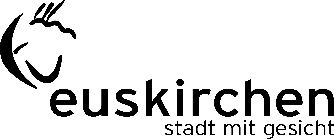 gemäß DatenschutzgrundverordnungVerantwortlicher:	Stadt Euskirchen	info@euskirchen.de	Der Bürgermeister	info@euskirchen.de-mail.de	Kölner Str. 75	Tel.: 02251/14-0	53879 Euskirchen	Fax: 02251/14-249Datenschutzbeauftragter:	Stadt Euskirchen	rhansen@euskirchen.de	Hr. Hansen	Tel.: 02251/14-404	Kölner Str. 75	Fax: 02251/1458-404	53879 EuskirchenZweck(e):Organisation der Sommerferienschule und Abrechnung des MittagessensRechtsgrundlage(n):Richtlinie über die Förderung von außerschulischen Bildungs- und Betreuungsangeboten in Coronazeiten zur Reduzierung pandemiebedingter Benachteiligungen durch Gruppenangebote für die individuelle fachliche Förderung und Potenzialentwicklung von Schülerinnen und Schülern von allgemeinbildenden Schulen;Verordnungen zum Schutz vor Neuinfizierungen mit dem Coronavirus SARS-CoV-2(z.B. Coronaschutzverordnung)Speicherdauer:bis zu einem JahrSofern eine Weitergabe der Daten vorgesehen ist, die Empfänger:Träger der Sommerferienbetreuung: Caritasverband für das Kreisdekanat Euskirchen e. V. Grundsätzlich besteht gegenüber dem Verantwortlichen vorbehaltlich anderweitiger Rechtsbestimmungen das Recht auf Auskunft über die betreffenden personenbezogenen Daten sowie auf Berichtigung, Löschung oder auf Einschränkung der Verarbeitung sowie eines Widerspruchs gegen die Verarbeitung und auf Datenübertragbarkeit (Erläuterung abrufbar unter https://www.euskirchen.de/datenschutz).Bei der Aufsichtsbehörde (Landesbeauftragte für den Datenschutz NRW) besteht ein Beschwerderecht. Im Sinne einer schnellstmöglichen Bearbeitung Ihres Anliegens können Sie sich jedoch auch direkt an den oben genannten Datenschutzbeauftragten der Stadt Euskirchen wenden.Fragebogen „Schulfächer“ für die Sommerferienschule 2022(Bitte mit der verbindlichen Anmeldung ausfüllen und einreichen!)Allgemeine AngabenName des Kindes:_________________________________Alter des Kindes: ______________________________Klasse: _____________________________________Besonderheiten/ Allergien/ Krankheiten:_________________________________________________________________________________________________Kontakt/ Telefonnummer für Notfälle:___________________________________Hinweise zum Datenschutz: Das Merkblatt zum Datenschutz (siehe Rückseite) wurde zur Kenntnis genommen._______________, den ____________	___________________________(Ort)	(Datum)	(Unterschrift Eltern/ Elternteil/ Sorgeberechtigte/r)Schwierigkeiten/ ProblemeIn welchen der folgenden Fächer hast du Probleme, an denen du gerne arbeiten möchtest?	Mathematik	Erläuterung*: ____________________________________________________	______________________________________________________________	Englisch	Erläuterung*: ____________________________________________________	______________________________________________________________	Deutsch	Erläuterung*: ____________________________________________________	______________________________________________________________	Andere: _______________________________________________________	______________________________________________________________	______________________________________________________________* Erläuterung: Wo genau liegen in dem Fach die Probleme? (Ein bestimmtes Thema in Mathe? Schreiben, Rechtschreibung, Lesen, Grammatik in Deutsch oder Englisch? Oder fällt es dir schwer Vokabeln zu lernen?)Merkblatt Datenschutzgemäß DatenschutzgrundverordnungVerantwortlicher:	Stadt Euskirchen	info@euskirchen.de	Der Bürgermeister	info@euskirchen.de-mail.de	Kölner Str. 75	Tel.: 02251/14-0	53879 Euskirchen	Fax: 02251/14-249Datenschutzbeauftragter:	Stadt Euskirchen	rhansen@euskirchen.de	Hr. Hansen	Tel.: 02251/14-404	Kölner Str. 75	Fax: 02251/1458-404	53879 EuskirchenZweck(e):Organisation und Durchführung der SommerferienschuleRechtsgrundlage(n):Richtlinie über die Förderung von außerschulischen Bildungs- und Betreuungsangeboten in Coronazeiten zur Reduzierung pandemiebedingter Benachteiligungen durch Gruppenangebote für die individuelle fachliche Förderung und Potenzialentwicklung von Schülerinnen und Schülern von allgemeinbildenden Schulen;Verordnungen zum Schutz vor Neuinfizierungen mit dem Coronavirus SARS-CoV-2 (z.B. Coronaschutzverordnung)Speicherdauer:bis zu vier WochenSofern eine Weitergabe der Daten vorgesehen ist, die Empfänger:Pädagogische Betreuungskräfte der Sommerferienschule (Anstellungsträger: Caritasverband für das Kreisdekanat Euskirchen e.v.); Sekretariat des städtischen Gymnasium MarienschuleGrundsätzlich besteht gegenüber dem Verantwortlichen vorbehaltlich anderweitiger Rechtsbestimmungen das Recht auf Auskunft über die betreffenden personenbezogenen Daten sowie auf Berichtigung, Löschung oder auf Einschränkung der Verarbeitung sowie eines Widerspruchs gegen die Verarbeitung und auf Datenübertragbarkeit (Erläuterung abrufbar unter https://www.euskirchen.de/datenschutz).Bei der Aufsichtsbehörde (Landesbeauftragte für den Datenschutz NRW) besteht ein Beschwerderecht. Im Sinne einer schnellstmöglichen Bearbeitung Ihres Anliegens können Sie sich jedoch auch direkt an den oben genannten Datenschutzbeauftragten der Stadt Euskirchen wenden.